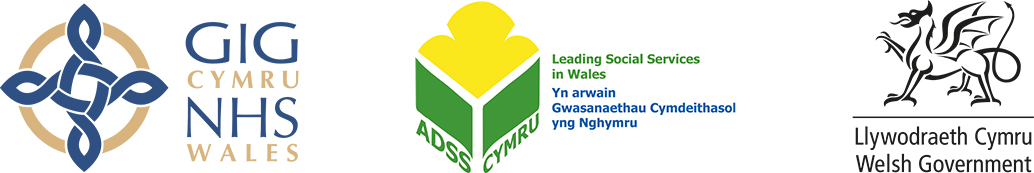 DEPRIVATION OF LIBERTY SAFEGUARDS FORM 3aMENTAL CAPACITY ASSESSMENTDEPRIVATION OF LIBERTY SAFEGUARDS FORM 3aMENTAL CAPACITY ASSESSMENTFull name of the person being deprived of libertyDate of birth (or estimated age if unknown)Person to contact and details of Supervisory Body Person to contact and details of Supervisory Body Name Address (including ward if appropriate)TelephoneEmailUsual address of the person liable to be deprived of liberty (if different to above).Name and address  of the Managing Authority Details of Care Co-ordinator/Care ManagerCommunication needs and any relevant medical historyIn carrying out this assessment I have met or consulted with the following peopleIn carrying out this assessment I have met or consulted with the following peopleIn carrying out this assessment I have met or consulted with the following peopleIn carrying out this assessment I have met or consulted with the following peopleNAMEADDRESSCONNECTION TO PERSON BEING ASSESSED CONNECTION TO PERSON BEING ASSESSED The following interested persons have not been consulted for the following reasonsThe following interested persons have not been consulted for the following reasonsThe following interested persons have not been consulted for the following reasonsThe following interested persons have not been consulted for the following reasonsNAMEREASONCONNECTION TO THE PERSON BEING ASSESSEDCONNECTION TO THE PERSON BEING ASSESSEDI have considered the following documents(e.g. current care plan, medical notes, daily record sheets, risk assessments)I have considered the following documents(e.g. current care plan, medical notes, daily record sheets, risk assessments)I have considered the following documents(e.g. current care plan, medical notes, daily record sheets, risk assessments)I have considered the following documents(e.g. current care plan, medical notes, daily record sheets, risk assessments)DOCUMENT NAMEDOCUMENT NAMEDOCUMENT NAMEDATEDMENTAL CAPACITY ASSESSMENTMENTAL CAPACITY ASSESSMENTThe following practicable steps have been taken to enable and support the person to participate in the decision making process. Please describe these steps:The following practicable steps have been taken to enable and support the person to participate in the decision making process. Please describe these steps:Stage One:  What is the impairment of, or disturbance in the functioning of the mind or brain? (source of information)Stage One:  What is the impairment of, or disturbance in the functioning of the mind or brain? (source of information)Stage Two:Stage Two:The person is unable to understand the information relevant to the decision	Record how you have assessed whether the person can understand the information, the questions used, how you presented the information and your findings.The person is unable to retain the information relevant to the decision	Record how you assessed whether the person could retain the information and your findings.The person is unable to use or weigh that information as part of the process of 	making the decision	Record how you assessed whether the person could use and weigh the information    and your findings.The person is unable to communicate their decision (whether by talking, usingsign language or any other meansRecord your findings about whether the person can communicate the decision and the methods used to assist.Explain why the person is unable to make the decision as to whether or not they should be accommodated in the hospital or care home for the purpose of being given the proposed care and treatment as a result of the impairment or disturbance in the functioning of the mind or brain. Explain why the person is unable to make the decision as to whether or not they should be accommodated in the hospital or care home for the purpose of being given the proposed care and treatment as a result of the impairment or disturbance in the functioning of the mind or brain. OUTCOME OF ASSESSMENT                                                                                                                                    Tick 1 box onlyOUTCOME OF ASSESSMENT                                                                                                                                    Tick 1 box onlyIn my opinion the person LACKS capacity to make their own decision about whether they should be accommodated in this hospital or care home for the purpose of being given the proposed care and/or treatment because of an impairment of, or a disturbance in the functioning of the mind or brain.In my opinion the person LACKS capcity and cannot make a decision about their care planning arrangement but knows where they live. In my opinion the person HAS capacity to make their own decision about whether they should be accommodated in this hospital or care home for the purpose of being given the proposed care and/or treatmentPLEASE NOW SIGN AND DATE THIS FORM PLEASE NOW SIGN AND DATE THIS FORM PLEASE NOW SIGN AND DATE THIS FORM PLEASE NOW SIGN AND DATE THIS FORM SignedDatePrint Name